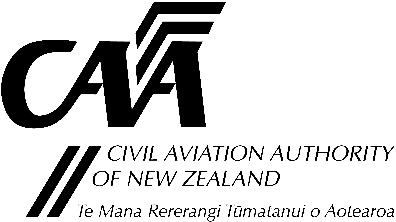 Application for Issue, Amendment, or Renewal of an Aircraft Design Organisation Certificate Under CAR Part 146Organisation DetailsDetails for InvoiceRatings Applied for  Senior Persons            DeclarationFees and ChargesApplicant’s Checklist – please take the time to check and complete this sectionApplication requirements and instructions for completing the formThe CAA Standard Rate hourly charge applies. Follow the link for information on fees and charges. NOTE: If an organisation is being invoiced, you MUST obtain the details AND signature of the person authorising the payment in Section 2.Please ensure all documents are enclosed. No application will be processed until all required documentation is received.An application for issue of a new certificate must be accompanied by the exposition required by CAR Part 146.67.  Applicants for issue of a new certificate must also submit a completed Application for approval of SMS Implementation Plan form 24100-01, with an SMS Implementation Plan. Submit the completed application and supporting documentation to either: Email: certification@caa.govt.nz Post:  Certification Unit, Civil Aviation Authority, PO Box 3555, Wellington 6140New Issue Amendment Renewal Legal Name of OrganisationA certificate will be issued only to a registered company, a partnership, a sole trader or an incorporated society. For a registered company, submit a copy of the Companies Office Certificate of Incorporation.A certificate will be issued only to a registered company, a partnership, a sole trader or an incorporated society. For a registered company, submit a copy of the Companies Office Certificate of Incorporation.A certificate will be issued only to a registered company, a partnership, a sole trader or an incorporated society. For a registered company, submit a copy of the Companies Office Certificate of Incorporation.A certificate will be issued only to a registered company, a partnership, a sole trader or an incorporated society. For a registered company, submit a copy of the Companies Office Certificate of Incorporation.A certificate will be issued only to a registered company, a partnership, a sole trader or an incorporated society. For a registered company, submit a copy of the Companies Office Certificate of Incorporation.A certificate will be issued only to a registered company, a partnership, a sole trader or an incorporated society. For a registered company, submit a copy of the Companies Office Certificate of Incorporation.Trading Name (if any)CAA Participant Number (if known)Address for Service of Organisation Civil Aviation Act, s8, requires applicants to provide an address for service in New Zealand (i.e. a physical address) and to promptly notify the Director of any changesTelephoneEmailPerson who can be contacted for further information concerning this applicationPerson who can be contacted for further information concerning this applicationPerson who can be contacted for further information concerning this applicationPerson who can be contacted for further information concerning this applicationPerson who can be contacted for further information concerning this applicationPerson who can be contacted for further information concerning this applicationNamePosition*YesNoHas the organisation been convicted of any transport safety offence in the last five years or is the organisation presently facing charges for a transport safety offence?Has the organisation been convicted of any transport safety offence in the last five years or is the organisation presently facing charges for a transport safety offence?Has the organisation been convicted of any transport safety offence in the last five years or is the organisation presently facing charges for a transport safety offence?Has the organisation been convicted of any transport safety offence in the last five years or is the organisation presently facing charges for a transport safety offence?Has the organisation previously had an application for an aviation document rejected or has an aviation document held by the organisation been suspended or revoked?Has the organisation previously had an application for an aviation document rejected or has an aviation document held by the organisation been suspended or revoked?Has the organisation previously had an application for an aviation document rejected or has an aviation document held by the organisation been suspended or revoked?Has the organisation previously had an application for an aviation document rejected or has an aviation document held by the organisation been suspended or revoked?If answering “Yes”, please provide the details on separate sheets enclosed in a sealed envelope marked “Confidential, Manager Certification Organisations, Civil Aviation Authority”. Include organisation name, Participant number (if known) and the type of certificate applied for.If answering “Yes”, please provide the details on separate sheets enclosed in a sealed envelope marked “Confidential, Manager Certification Organisations, Civil Aviation Authority”. Include organisation name, Participant number (if known) and the type of certificate applied for.If answering “Yes”, please provide the details on separate sheets enclosed in a sealed envelope marked “Confidential, Manager Certification Organisations, Civil Aviation Authority”. Include organisation name, Participant number (if known) and the type of certificate applied for.If answering “Yes”, please provide the details on separate sheets enclosed in a sealed envelope marked “Confidential, Manager Certification Organisations, Civil Aviation Authority”. Include organisation name, Participant number (if known) and the type of certificate applied for.If answering “Yes”, please provide the details on separate sheets enclosed in a sealed envelope marked “Confidential, Manager Certification Organisations, Civil Aviation Authority”. Include organisation name, Participant number (if known) and the type of certificate applied for.If answering “Yes”, please provide the details on separate sheets enclosed in a sealed envelope marked “Confidential, Manager Certification Organisations, Civil Aviation Authority”. Include organisation name, Participant number (if known) and the type of certificate applied for.Please provide the name of the organisation or applicant and address for the invoice to be sent. If an organisation is being invoiced, you MUST obtain the details AND signature of the person authorising payment.Please provide the name of the organisation or applicant and address for the invoice to be sent. If an organisation is being invoiced, you MUST obtain the details AND signature of the person authorising payment.Please provide the name of the organisation or applicant and address for the invoice to be sent. If an organisation is being invoiced, you MUST obtain the details AND signature of the person authorising payment.Please provide the name of the organisation or applicant and address for the invoice to be sent. If an organisation is being invoiced, you MUST obtain the details AND signature of the person authorising payment.The invoice is to be sent to: Applicant  Organisation OrganisationApplicant or Organisation Name:CAA Participant No:Name of the person authorising payment: (If applicant, N/A)Purchase Order No: (If applicable)Title/Position within the company: Email:Phone:Postal Address:(For the invoice to be sent to individual or organisation)Postal Address:(For the invoice to be sent to individual or organisation)Postal Address:(For the invoice to be sent to individual or organisation)Postal Address:(For the invoice to be sent to individual or organisation)Postal Address:(For the invoice to be sent to individual or organisation)Signature:(Of the applicant or person within the organisation authorising payment)(Refer to CAR 146.11)D1 D2 D3 Names and Titles of nominated senior persons refer CAR Part 146.51(a):CAA Participant NoNote:  This application is to be accompanied by Form CAA 24FPP and Curriculum Vitae completed in respect of each person nominated in accordance with CAR Part 146.51(a).Note:  This application is to be accompanied by Form CAA 24FPP and Curriculum Vitae completed in respect of each person nominated in accordance with CAR Part 146.51(a).This application is made for and on behalf of the organisation identified above. I certify that I am empowered by the organisation to ensure that all activities undertaken by the organisation can be financed and carried out to the standard required by the CAA.  This application is made for and on behalf of the organisation identified above. I certify that I am empowered by the organisation to ensure that all activities undertaken by the organisation can be financed and carried out to the standard required by the CAA.  This application is made for and on behalf of the organisation identified above. I certify that I am empowered by the organisation to ensure that all activities undertaken by the organisation can be financed and carried out to the standard required by the CAA.  This application is made for and on behalf of the organisation identified above. I certify that I am empowered by the organisation to ensure that all activities undertaken by the organisation can be financed and carried out to the standard required by the CAA.  I declare that to the best of my knowledge and belief the statements made and the information supplied in this application and the attachments are complete and correct.I declare that to the best of my knowledge and belief the statements made and the information supplied in this application and the attachments are complete and correct.I declare that to the best of my knowledge and belief the statements made and the information supplied in this application and the attachments are complete and correct.I declare that to the best of my knowledge and belief the statements made and the information supplied in this application and the attachments are complete and correct.Name of 
Chief ExecutiveCAA Participant NoSignature of Chief ExecutiveDate of applicationNote: The provision of false information or failure to disclose information relevant to the grant or holding of an aviation document constitutes an offence under Section 49 of the Civil Aviation Act 1990 and is subject, in the case of a body corporate, to a maximum fine of $50,000.Note: The provision of false information or failure to disclose information relevant to the grant or holding of an aviation document constitutes an offence under Section 49 of the Civil Aviation Act 1990 and is subject, in the case of a body corporate, to a maximum fine of $50,000.Note: The provision of false information or failure to disclose information relevant to the grant or holding of an aviation document constitutes an offence under Section 49 of the Civil Aviation Act 1990 and is subject, in the case of a body corporate, to a maximum fine of $50,000.Note: The provision of false information or failure to disclose information relevant to the grant or holding of an aviation document constitutes an offence under Section 49 of the Civil Aviation Act 1990 and is subject, in the case of a body corporate, to a maximum fine of $50,000.Initial issue:	A minimum charge of two hours at the prevailing standard hourly rate is payable in advance for applications for initial issue only, but this may be increased, depending on the credit worthiness of the applicant, to a maximum of the estimated cost of certification. The charge is credited towards the total and a final adjustment will be made on completion of certification. The CAA Standard Rate hourly charge applies thereafter for the time taken to assess and process the application. Follow the link for information on fees and charges. Ensure section 2 of this form is completed.Renewal and
amendment:The CAA Standard Rate hourly charge applies for the time involved. An advance payment is not required. Ensure section 2 of this form is completed.Pay by bank transfer:Pay by credit card:Civil Aviation AuthorityWestpac, Lower Hutt03-0531-0406878-00Particulars: Invoice or receipt number (if known), or rule part number applied for (e.g., 146Cert)Code: CAA Participant Number (if known)Reference: Aircraft Registration Mark, Organisation or Name (as applicable)Pay by bank transfer:Pay by credit card:To pay by credit card, please contact the CAA on (04) 560 9400 and ask for Finance. Do not send cash or cheques. Do not send credit card details via email. Ensure all documents are enclosed.Applications which are incomplete or lacking any required documents will not be processed.*Applicants for a new certificate must include a form CAA 24001/01 with an implementation plan for SMS.  YesNoEnsure all documents are enclosed.Applications which are incomplete or lacking any required documents will not be processed.*Applicants for a new certificate must include a form CAA 24001/01 with an implementation plan for SMS.  All sections completedAll sections completedEnsure all documents are enclosed.Applications which are incomplete or lacking any required documents will not be processed.*Applicants for a new certificate must include a form CAA 24001/01 with an implementation plan for SMS.  Completed rule compliance matrices enclosedCompleted rule compliance matrices enclosedEnsure all documents are enclosed.Applications which are incomplete or lacking any required documents will not be processed.*Applicants for a new certificate must include a form CAA 24001/01 with an implementation plan for SMS.  Completed or amended company exposition enclosedCompleted or amended company exposition enclosedEnsure all documents are enclosed.Applications which are incomplete or lacking any required documents will not be processed.*Applicants for a new certificate must include a form CAA 24001/01 with an implementation plan for SMS.  CAA 24FPP/24FPPDEC and CV for the nominated senior persons enclosedCAA 24FPP/24FPPDEC and CV for the nominated senior persons enclosedEnsure all documents are enclosed.Applications which are incomplete or lacking any required documents will not be processed.*Applicants for a new certificate must include a form CAA 24001/01 with an implementation plan for SMS.  Payment made (as applicable)Payment made (as applicable)Ensure all documents are enclosed.Applications which are incomplete or lacking any required documents will not be processed.*Applicants for a new certificate must include a form CAA 24001/01 with an implementation plan for SMS.  Purchase order number (optional)Purchase order number (optional)